„Raudongūžio kopūsto spalvų šėlsmas“ „Bitučių“ grupėje„Kas tai?“, „Kodėl?“, „Kur?“, „Kaip?“ – klausimai, su kuriais kasdien susiduria tėveliai, vaikai ir pedagogai. Atsakymus į pasaulio paslaptis randame kartu, per bendravimą ir žaidimą, nes būtent žaisdamas vaikas geriausiai pažįsta aplinką, tyrinėja ir patiria atradimo džiaugsmą. Bandymai, eksperimentai – tai smagūs užsiėmimai. Imi vieną, sumaišai su kitu ir gauni trečią... „Bitučių“ grupės vaikai atliko eksperimentą su raudongūžiu kopūstu. Tamsiai mėlynos spalvos raudongūžio kopūsto nuoviras (kopūsto lapai pavirti vandenyje), pipetės pagalba, buvo lašinamas į 3 mėgintuvėlius. Pipečių pagalba vaikai lašino kopūsto nuovirą į skysčius, tokius kaip sodos tirpalas, acto tirpalas, cukraus tirpalas. Eksperimento dalyviai su nuostaba stebėjo kaip pasikeitė skysčių spalva. Acto tirpalas nusidažė ryškiai raudonai. Sodos tirpalas tapo mėlynu, o cukraus tirpalas nusidažė violetine spalva.Vaikai sužinojo, kad raudongūžis kopūstas turi dažomosios medžiagos (antocianino), kuri neutralius tirpalus nudažo violetine arba mėlyna spalva, rūgščius – raudonai, o šarminius tirpalus – žaliai spalva. Spalvos kinta priklausomai nuo pH.Šis eksperimentas vaikams padėjo patikslinti spalvų kilmę, išmėginti kaip dažo daržovės. Eksperimentinės tiriamosios veiklos metu ugdytiniai patyrė atradimo džiaugsmą, plėtojo aplinkos pažinimo, skaičiavimo ir matavimo, tyrinėjimo pasiekimų sričių gebėjimus.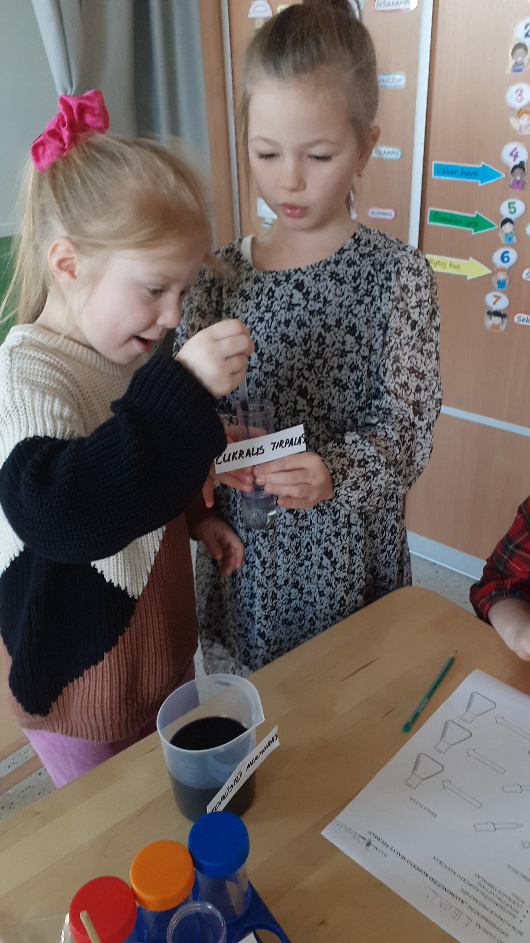 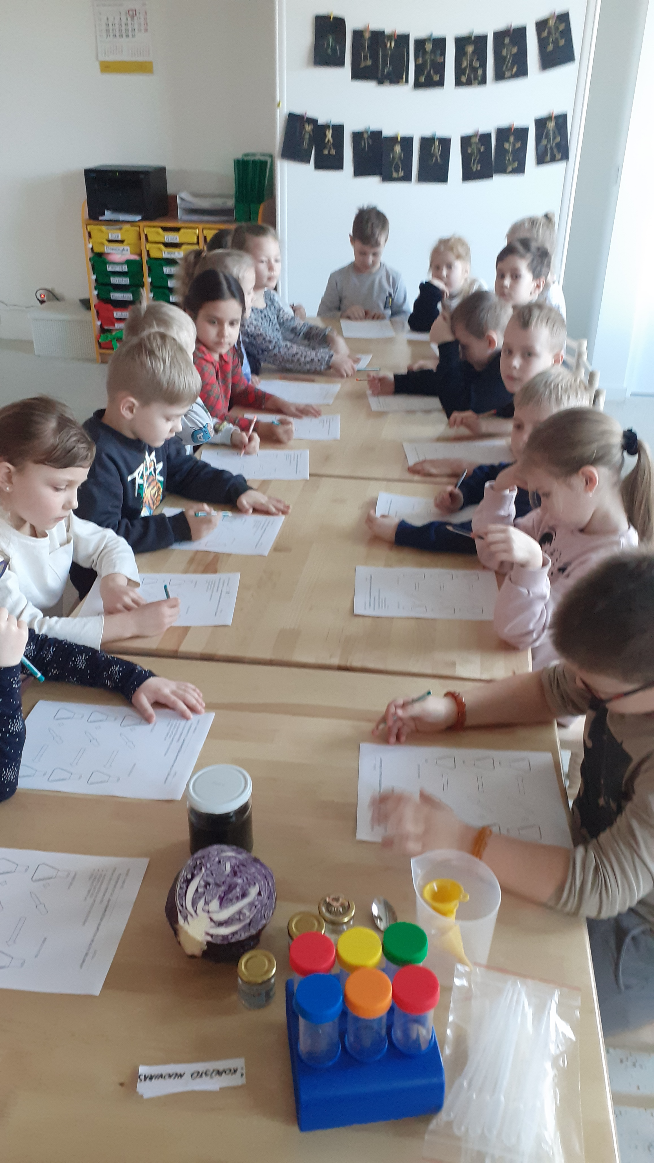 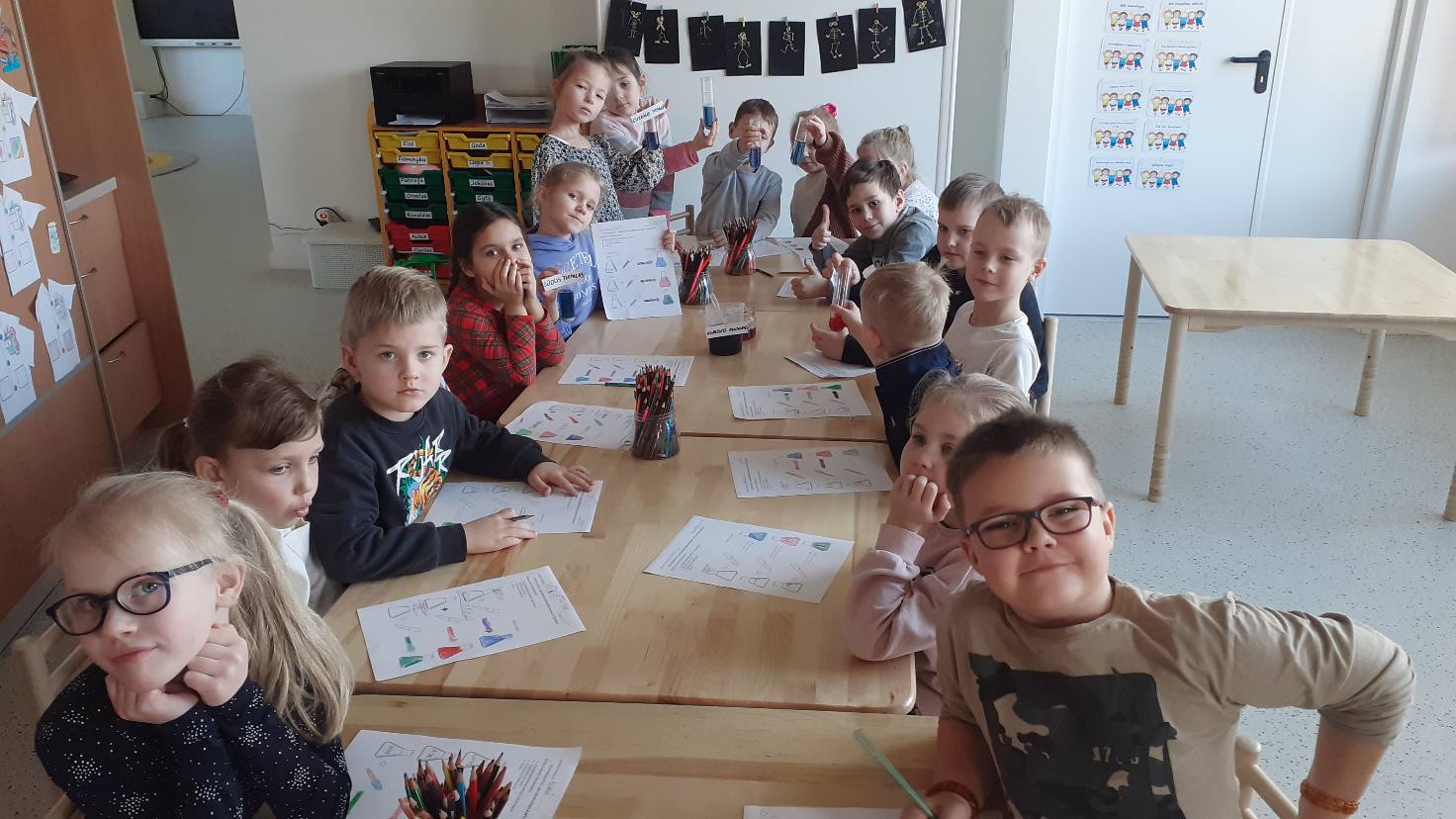 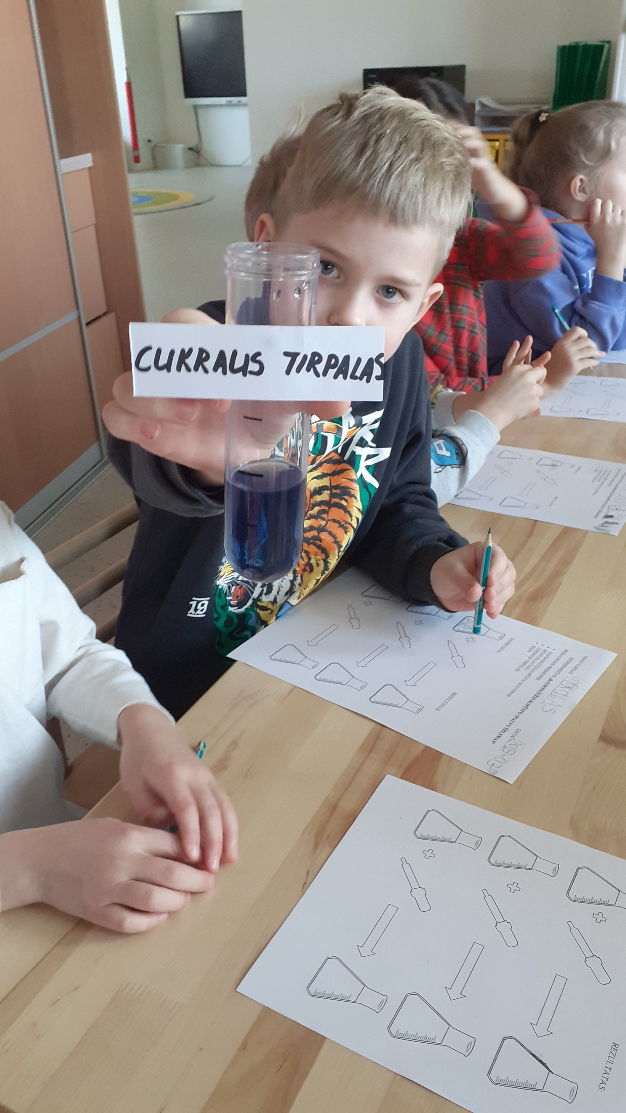 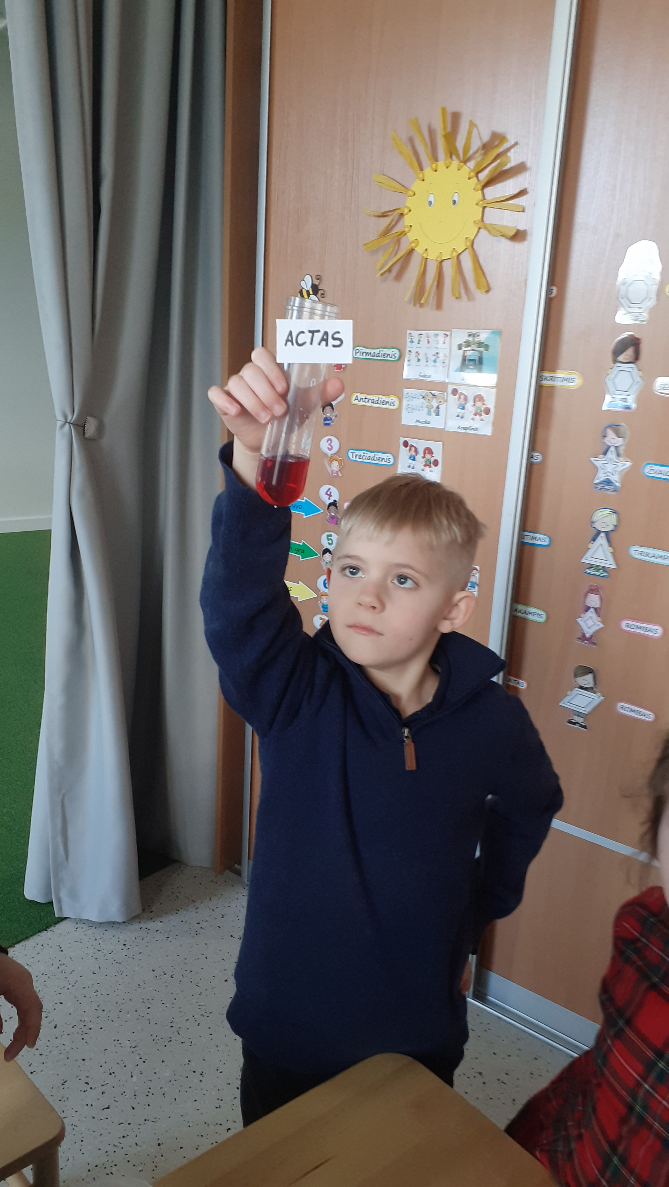 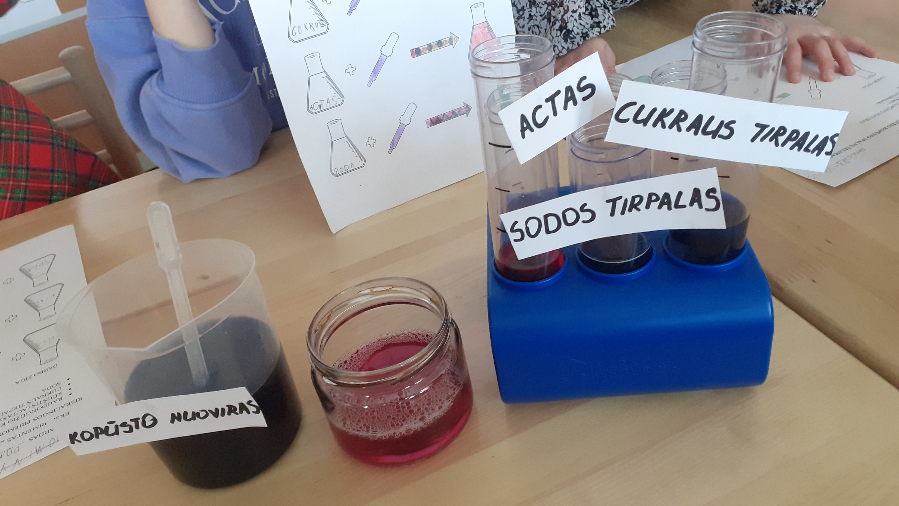 